          В целях повышения  уровня  информационной безопасности детей и обеспечения их безопасности в информационном пространстве в нашем детском саду прошел   «ЕДИНЫЙ УРОК ПО БЕЗОПАСНОСТИ В СЕТИ ИНТЕРНЕТ 2022». Организатором Единого урока выступают Минпросвещения России, Минцифры России, Роскомнадзор, АНО "Агентство поддержки государственных инициатив" и органы исполнительной власти субъектов Российской Федерации.          В ходе данного мероприятия в ДОУ были проведены:1. Беседы с воспитанниками о сети Интернет, об информационном пространстве, об опасностях в сети.2. Беседы  с воспитанниками «Безопасный интернет» (Цель- Закрепление материала о том, что пользоваться интернетом можно только под руководством взрослых). 3. Беседы «Сделай компьютер своим другом» (Цель-Дать детям представление о том, что, пользуясь компьютером, можно получить новые знания и умения).4. Просмотр мультфильмов:«Безопасный интернет»«Фиксики - Фикси-советы. Осторожней в Интернете! (Сборник)»«Новые МультФильмы - Фиксики – Интернет» (Цель - Дать детям совет, что не всякая информация из сети интернет является полезной. На примере героев мультфильмов.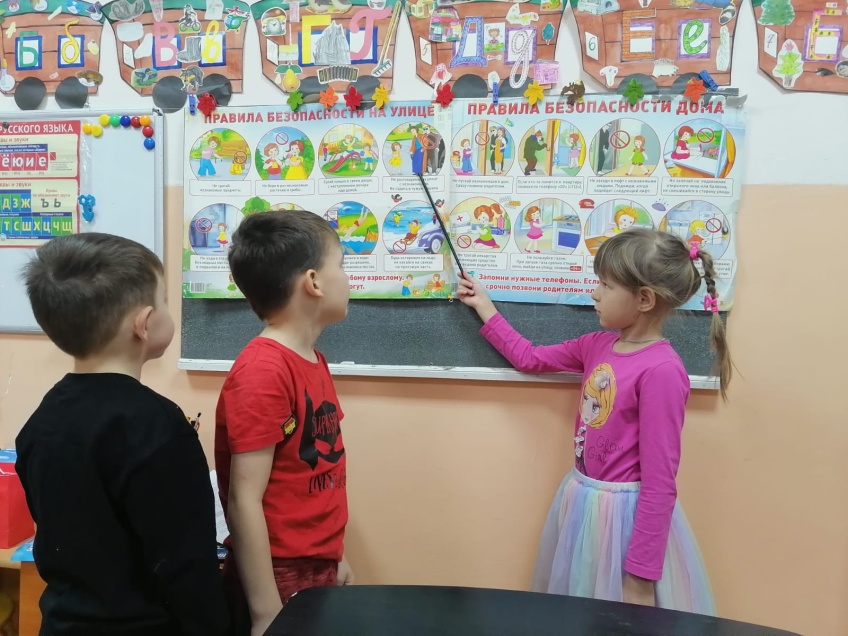 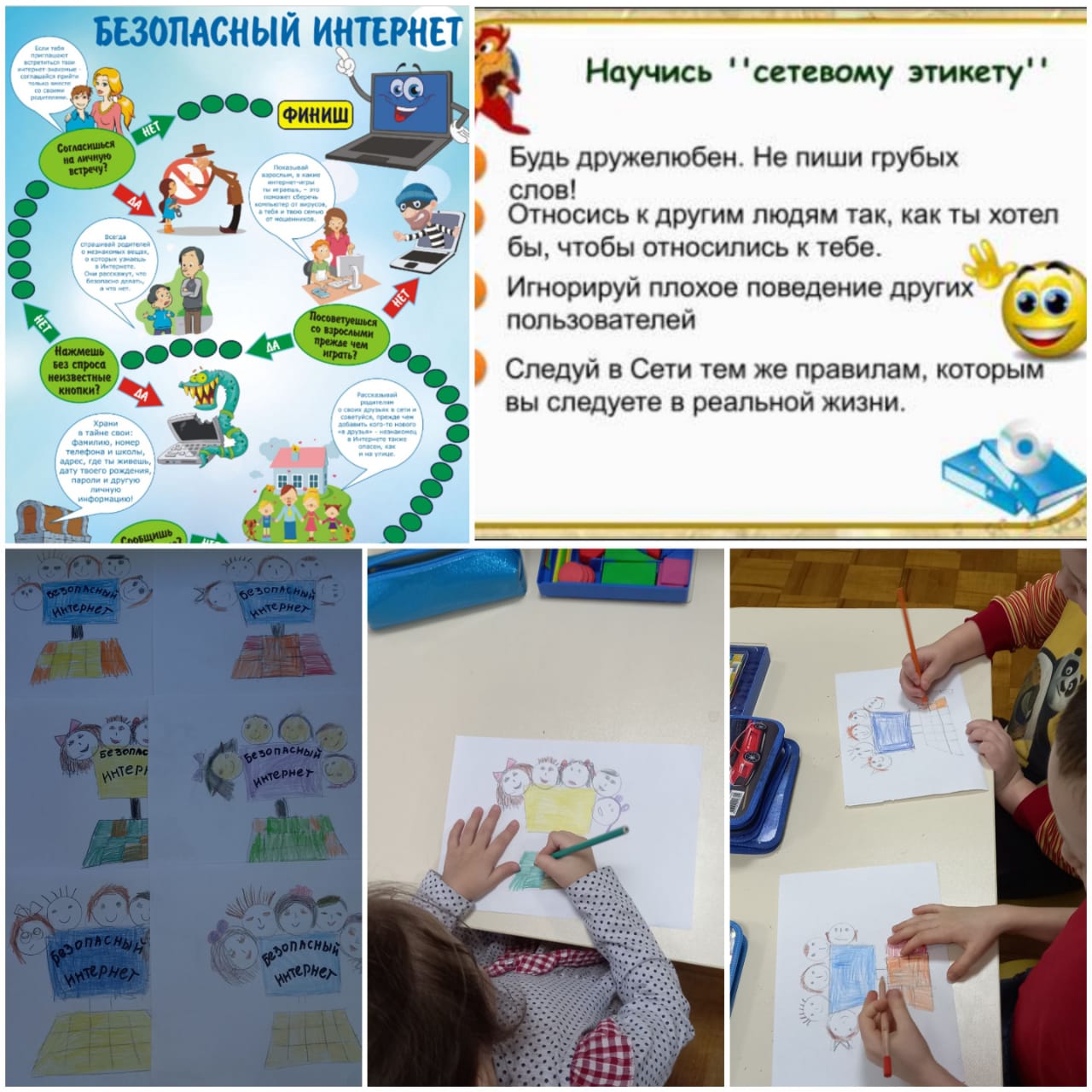 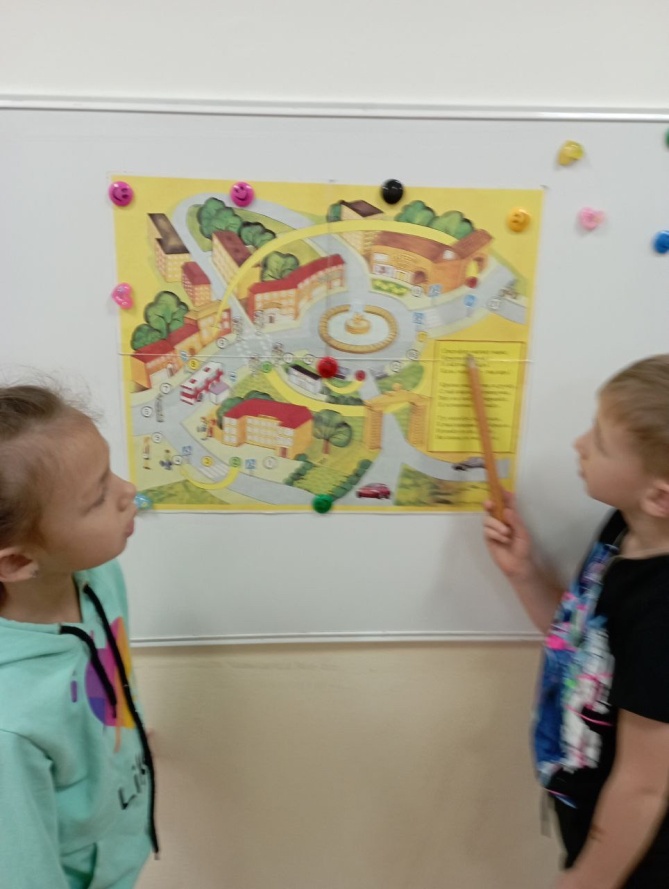 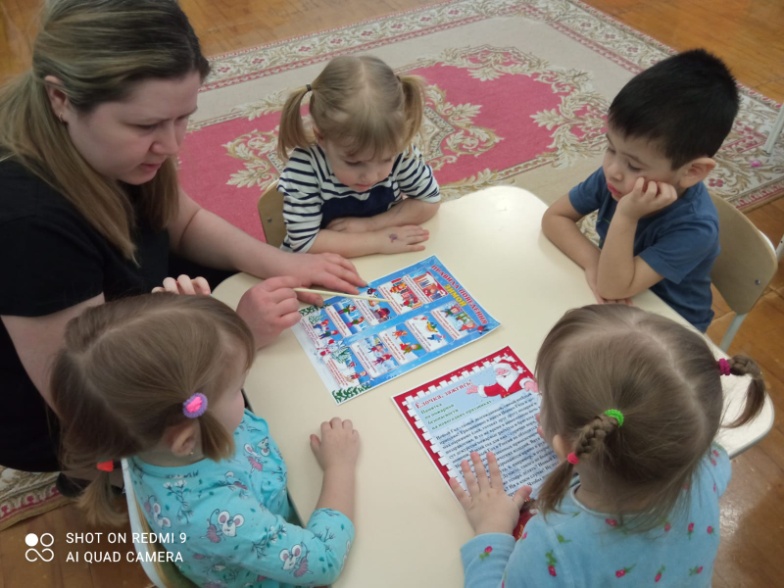 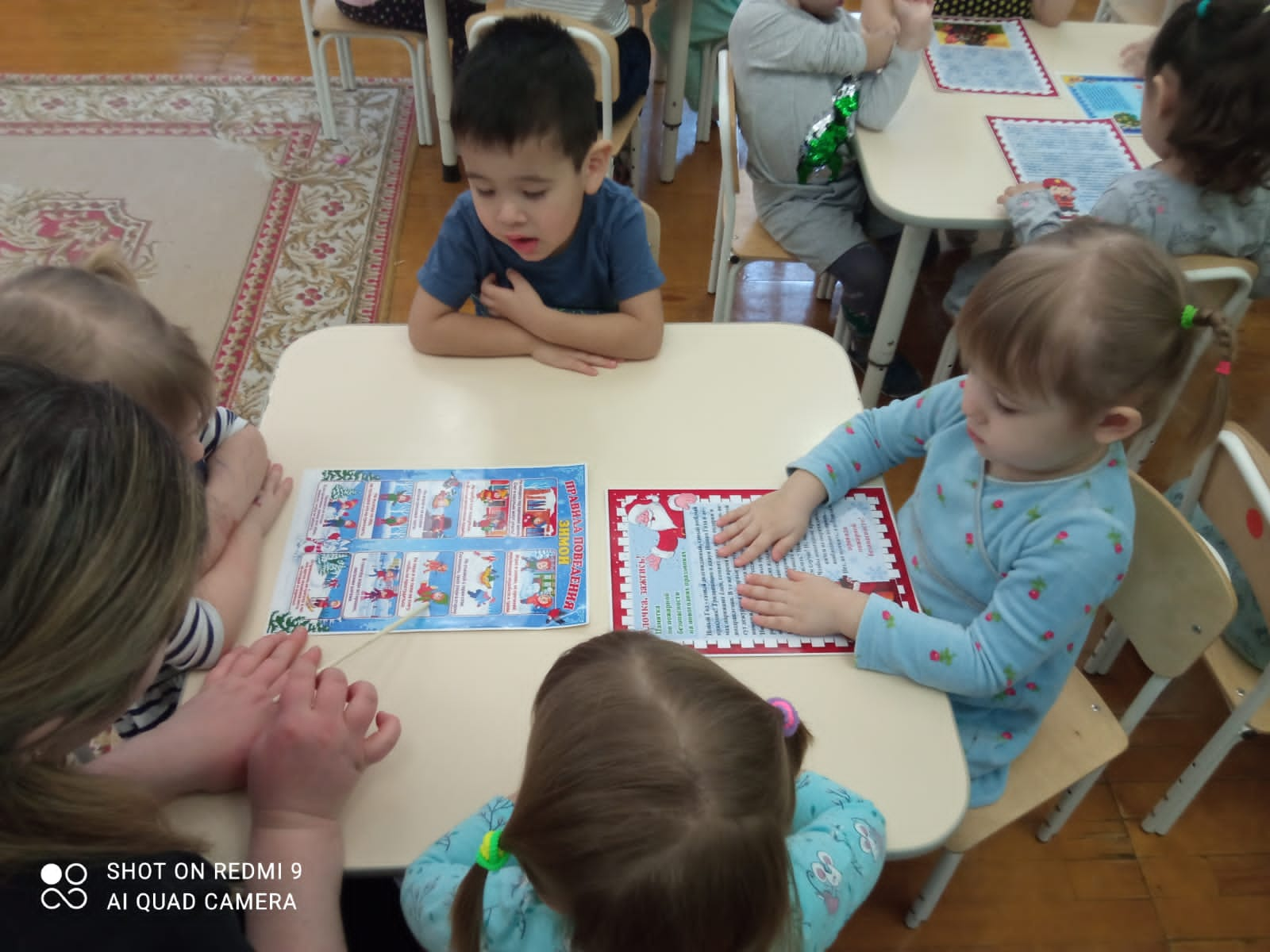 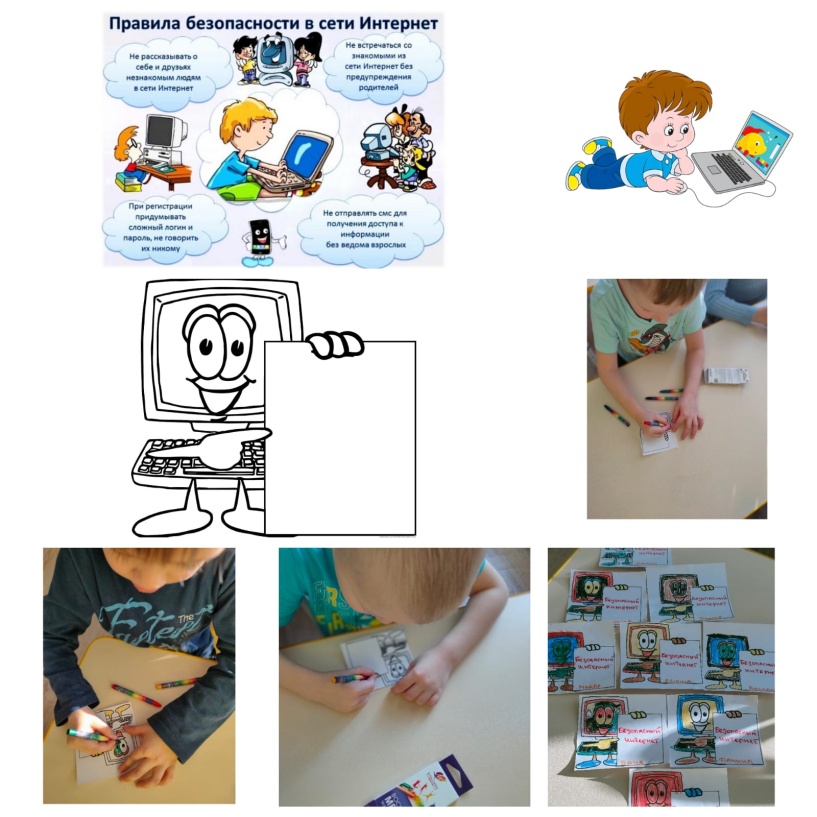 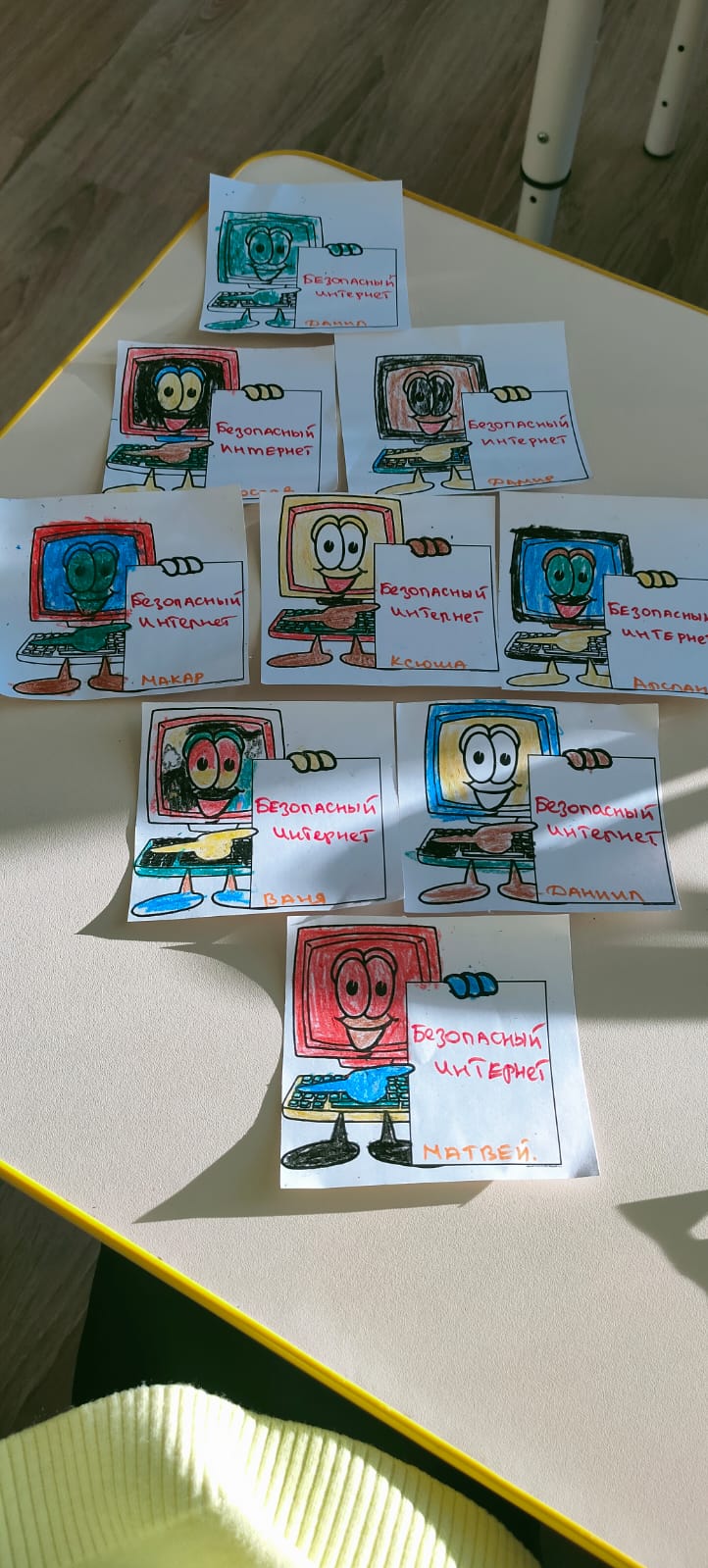 